HELPING YOUNG PEOPLE EXCEL               SCHOLARSHIP APPLICATION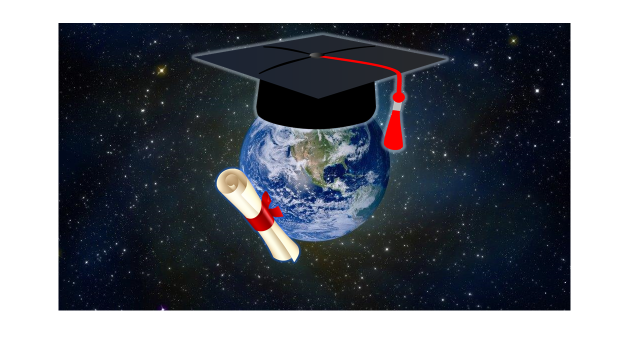 PLEASE READ THE INSTRUCTIONS CAREFULLY AND COMPLETE ALL SECTIONS*Failure to follow instructions can result in disqualification.1.  Complete all 5 sections of the application2.  Application can be emailed to HYPE_TN16@yahoo.com3.  Mail the completed packet to:	Helping Young People Excel    	P.O. Box 1477	Millington, TN 38083*Scholarship awards will be determined by the following information:1. Financial need2. Academic achievement3. School activities4. Community and church involvementDeadline for submission must be postdated or emailed by July 17, 2021.  If selected the applicant will be notified through their church.The awards ceremony date is July 25, 2021, and will be held as a drive-thru ceremony at the Greenwood AME Church, 8005 Donnell Rd, Millington, TN, 38053. Please RSVP to our email or call (901)438-5831 to confirm the two people who plan to attend the ceremony with you.Questions or if you need additional copies of this application: call Ruthie Wilburn (901) 438-5831 or email Help_TN16@yahoo.com.Helping Young People Excel2021-Scholarship ApplicationName_____________________________ Home/Cell Phone__________________	Email Address_______________________________________________________	Address____________________________________________________________City________________________ State__________ Zip Code_________________Parents or Guardians: ________________________________________________Parent(s) Contact Number: ____________________________________________Name of the church you currently attend: ________________________________Section1: Financial NeedParent(s)/Guardian household income:_____________less than $20,000		______________$20,000-$30,000How many people living in your household are currently in college? __________List any other scholarships that you have received:Section 2: School Activities and HonorsList your membership in your high school organizations and clubs:Section 3: Community and church involvement (Do not duplicate school activities if listed above)List your community and church involvement activities:Section 4: Provide the name(s) of the college/university that you have applied to:Section 5: Additional requirements for consideration for H.Y.P.E. scholarship: Two (2) letters of recommendation must be submitted with this application Faculty memberGuidance counselorProvide a copy of your acceptance/admittance letter from the college/universityProvide a copy of your ACT/SAT scoresProvide a copy of senior head pictureSubmit a 2-paragraph essay, double spaced, of your major, and career opportunitiesAnswer the survey question shown belowHow would you like to give back to your community after participating in this or a similar program?Section 6: Due to Best Buy’s 15-day return and exchange policy, each recipient must turn on their laptops and ensure that it is working properly.  After the 15-day grace period, it will be the recipient’s responsibility for all repairs and/or upgrades. Certify that the information contained in this application is accurate and true by signing below.  In addition, the applicant gives H.Y.P.E. permission to publish and/or use photographic portraits and pictures of which I am included in whole or part, for advertising or any lawful purpose.___________________________________  _______________________________Scholarship Applicant                         Date       Parent/Guardian                       DateCollege/UniversityType of ScholarshipAmountClub or OrganizationYears InvolvedOffice HeldHonor/DistinctionYear AwardedBriefly explain the basis for the awardClub or OrganizationYears InvolvedOffice HeldCollege/UniversityMajorACT/SAT Scores